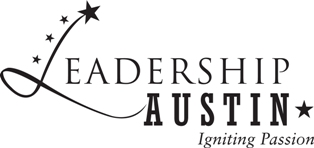 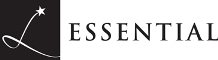 2017 Tuition Assistance Request Form       *Estimated assistance dependent on available funds.InstructionsInstructionsInstructionsInstructionsInstructionsInstructionsInstructionsInstructionsInstructionsInstructionsA core value of Leadership Austin is inclusiveness and tuition will not be a barrier to participation in the Essential program. Our Alumni understand the importance of a diverse class experience and graciously fund a limited tuition assistance program. Applicants needing financial support are asked to request funds only after taking full advantage of available employer training dollars, community organization support and their own personal capacity. If you are still in need of additional assistance, please complete this form and submit with your application.  To assure that funds are equitably distributed, all requests must be submitted with the initial application --- no requests will be accepted after June 27, 2016. Rest assured that class selection and tuition assistance requests are handled separately.  Tuition assistance is considered only after the Essential class selection process is complete and will in no way impact consideration of your application.  A core value of Leadership Austin is inclusiveness and tuition will not be a barrier to participation in the Essential program. Our Alumni understand the importance of a diverse class experience and graciously fund a limited tuition assistance program. Applicants needing financial support are asked to request funds only after taking full advantage of available employer training dollars, community organization support and their own personal capacity. If you are still in need of additional assistance, please complete this form and submit with your application.  To assure that funds are equitably distributed, all requests must be submitted with the initial application --- no requests will be accepted after June 27, 2016. Rest assured that class selection and tuition assistance requests are handled separately.  Tuition assistance is considered only after the Essential class selection process is complete and will in no way impact consideration of your application.  A core value of Leadership Austin is inclusiveness and tuition will not be a barrier to participation in the Essential program. Our Alumni understand the importance of a diverse class experience and graciously fund a limited tuition assistance program. Applicants needing financial support are asked to request funds only after taking full advantage of available employer training dollars, community organization support and their own personal capacity. If you are still in need of additional assistance, please complete this form and submit with your application.  To assure that funds are equitably distributed, all requests must be submitted with the initial application --- no requests will be accepted after June 27, 2016. Rest assured that class selection and tuition assistance requests are handled separately.  Tuition assistance is considered only after the Essential class selection process is complete and will in no way impact consideration of your application.  A core value of Leadership Austin is inclusiveness and tuition will not be a barrier to participation in the Essential program. Our Alumni understand the importance of a diverse class experience and graciously fund a limited tuition assistance program. Applicants needing financial support are asked to request funds only after taking full advantage of available employer training dollars, community organization support and their own personal capacity. If you are still in need of additional assistance, please complete this form and submit with your application.  To assure that funds are equitably distributed, all requests must be submitted with the initial application --- no requests will be accepted after June 27, 2016. Rest assured that class selection and tuition assistance requests are handled separately.  Tuition assistance is considered only after the Essential class selection process is complete and will in no way impact consideration of your application.  A core value of Leadership Austin is inclusiveness and tuition will not be a barrier to participation in the Essential program. Our Alumni understand the importance of a diverse class experience and graciously fund a limited tuition assistance program. Applicants needing financial support are asked to request funds only after taking full advantage of available employer training dollars, community organization support and their own personal capacity. If you are still in need of additional assistance, please complete this form and submit with your application.  To assure that funds are equitably distributed, all requests must be submitted with the initial application --- no requests will be accepted after June 27, 2016. Rest assured that class selection and tuition assistance requests are handled separately.  Tuition assistance is considered only after the Essential class selection process is complete and will in no way impact consideration of your application.  A core value of Leadership Austin is inclusiveness and tuition will not be a barrier to participation in the Essential program. Our Alumni understand the importance of a diverse class experience and graciously fund a limited tuition assistance program. Applicants needing financial support are asked to request funds only after taking full advantage of available employer training dollars, community organization support and their own personal capacity. If you are still in need of additional assistance, please complete this form and submit with your application.  To assure that funds are equitably distributed, all requests must be submitted with the initial application --- no requests will be accepted after June 27, 2016. Rest assured that class selection and tuition assistance requests are handled separately.  Tuition assistance is considered only after the Essential class selection process is complete and will in no way impact consideration of your application.  A core value of Leadership Austin is inclusiveness and tuition will not be a barrier to participation in the Essential program. Our Alumni understand the importance of a diverse class experience and graciously fund a limited tuition assistance program. Applicants needing financial support are asked to request funds only after taking full advantage of available employer training dollars, community organization support and their own personal capacity. If you are still in need of additional assistance, please complete this form and submit with your application.  To assure that funds are equitably distributed, all requests must be submitted with the initial application --- no requests will be accepted after June 27, 2016. Rest assured that class selection and tuition assistance requests are handled separately.  Tuition assistance is considered only after the Essential class selection process is complete and will in no way impact consideration of your application.  A core value of Leadership Austin is inclusiveness and tuition will not be a barrier to participation in the Essential program. Our Alumni understand the importance of a diverse class experience and graciously fund a limited tuition assistance program. Applicants needing financial support are asked to request funds only after taking full advantage of available employer training dollars, community organization support and their own personal capacity. If you are still in need of additional assistance, please complete this form and submit with your application.  To assure that funds are equitably distributed, all requests must be submitted with the initial application --- no requests will be accepted after June 27, 2016. Rest assured that class selection and tuition assistance requests are handled separately.  Tuition assistance is considered only after the Essential class selection process is complete and will in no way impact consideration of your application.  A core value of Leadership Austin is inclusiveness and tuition will not be a barrier to participation in the Essential program. Our Alumni understand the importance of a diverse class experience and graciously fund a limited tuition assistance program. Applicants needing financial support are asked to request funds only after taking full advantage of available employer training dollars, community organization support and their own personal capacity. If you are still in need of additional assistance, please complete this form and submit with your application.  To assure that funds are equitably distributed, all requests must be submitted with the initial application --- no requests will be accepted after June 27, 2016. Rest assured that class selection and tuition assistance requests are handled separately.  Tuition assistance is considered only after the Essential class selection process is complete and will in no way impact consideration of your application.  A core value of Leadership Austin is inclusiveness and tuition will not be a barrier to participation in the Essential program. Our Alumni understand the importance of a diverse class experience and graciously fund a limited tuition assistance program. Applicants needing financial support are asked to request funds only after taking full advantage of available employer training dollars, community organization support and their own personal capacity. If you are still in need of additional assistance, please complete this form and submit with your application.  To assure that funds are equitably distributed, all requests must be submitted with the initial application --- no requests will be accepted after June 27, 2016. Rest assured that class selection and tuition assistance requests are handled separately.  Tuition assistance is considered only after the Essential class selection process is complete and will in no way impact consideration of your application.  Personal InformationPersonal InformationPersonal InformationPersonal InformationPersonal InformationPersonal InformationPersonal InformationPersonal InformationPersonal InformationPersonal InformationName      Name      Phone      Phone      Phone      Email      Email      Email      Email      eligibilityeligibilityeligibilityeligibilityeligibilityeligibilityeligibilityeligibilityeligibilityeligibility  Work for a company with 
more than 30 employees  Work for a company with 
more than 30 employees  Work for a company with 
more than 30 employees Work for a company with less than 30; self-employed or applying as an individual Work for a company with less than 30; self-employed or applying as an individual Work for a company with less than 30; self-employed or applying as an individual Work for government or non-profit organization Work for government or non-profit organization Work for government or non-profit organization Work for government or non-profit organizationTuition$3,250Estimated Assistance*Up to $900Estimated Assistance*Up to $900Tuition$3,250Estimated Assistance*
Up to $1,200Estimated Assistance*
Up to $1,200Tuition$3,250Tuition$3,250Estimated Assistance e*
Up to $1,500Estimated Assistance e*
Up to $1,500Company NameSupervisor Signature                         DateCompany NameSupervisor Signature                         DateCompany NameSupervisor Signature                         DateCompany Name (if applicable)Signature                                     DateCompany Name (if applicable)Signature                                     DateCompany Name (if applicable)Signature                                     DateCompany NameSupervisor Signature                         DateCompany NameSupervisor Signature                         DateCompany NameSupervisor Signature                         DateCompany NameSupervisor Signature                         DateTUITION ASSISTANCE requestTUITION ASSISTANCE requestTUITION ASSISTANCE requestTUITION ASSISTANCE requestTUITION ASSISTANCE requestTUITION ASSISTANCE requestTUITION ASSISTANCE requestTUITION ASSISTANCE requestTUITION ASSISTANCE requestTUITION ASSISTANCE requestI will personally commit funds toward Essential Class tuition in the amount of:         I would like to discuss setting up a payment plan (not to extend past April 2017) for this amount.I will personally commit funds toward Essential Class tuition in the amount of:         I would like to discuss setting up a payment plan (not to extend past April 2017) for this amount.I will personally commit funds toward Essential Class tuition in the amount of:         I would like to discuss setting up a payment plan (not to extend past April 2017) for this amount.I will personally commit funds toward Essential Class tuition in the amount of:         I would like to discuss setting up a payment plan (not to extend past April 2017) for this amount.I will personally commit funds toward Essential Class tuition in the amount of:         I would like to discuss setting up a payment plan (not to extend past April 2017) for this amount.I will personally commit funds toward Essential Class tuition in the amount of:         I would like to discuss setting up a payment plan (not to extend past April 2017) for this amount.I will personally commit funds toward Essential Class tuition in the amount of:         I would like to discuss setting up a payment plan (not to extend past April 2017) for this amount.My employer will commit funds toward my Essential Class tuition in the amount of:My employer will commit funds toward my Essential Class tuition in the amount of:My employer will commit funds toward my Essential Class tuition in the amount of:My employer will commit funds toward my Essential Class tuition in the amount of:My employer will commit funds toward my Essential Class tuition in the amount of:My employer will commit funds toward my Essential Class tuition in the amount of:My employer will commit funds toward my Essential Class tuition in the amount of:I will raise funds toward my Essential Class tuition from other sources in the amount of:I will raise funds toward my Essential Class tuition from other sources in the amount of:I will raise funds toward my Essential Class tuition from other sources in the amount of:I will raise funds toward my Essential Class tuition from other sources in the amount of:I will raise funds toward my Essential Class tuition from other sources in the amount of:I will raise funds toward my Essential Class tuition from other sources in the amount of:I will raise funds toward my Essential Class tuition from other sources in the amount of:I am requesting assistance in the amount of (please reference above maximum limits):I am requesting assistance in the amount of (please reference above maximum limits):I am requesting assistance in the amount of (please reference above maximum limits):I am requesting assistance in the amount of (please reference above maximum limits):I am requesting assistance in the amount of (please reference above maximum limits):I am requesting assistance in the amount of (please reference above maximum limits):I am requesting assistance in the amount of (please reference above maximum limits):Total Class tuitionTotal Class tuitionTotal Class tuitionTotal Class tuitionTotal Class tuitionTotal Class tuitionTotal Class tuition$3,250$3,250$3,250Explanation of Request (REQUIRED)Explanation of Request (REQUIRED)Explanation of Request (REQUIRED)Explanation of Request (REQUIRED)Explanation of Request (REQUIRED)Explanation of Request (REQUIRED)Explanation of Request (REQUIRED)Explanation of Request (REQUIRED)Explanation of Request (REQUIRED)Explanation of Request (REQUIRED)Please write a brief explanation of why you are requesting tuition assistance:Please write a brief explanation of why you are requesting tuition assistance:Please write a brief explanation of why you are requesting tuition assistance:Please write a brief explanation of why you are requesting tuition assistance:Please write a brief explanation of why you are requesting tuition assistance:Please write a brief explanation of why you are requesting tuition assistance:Please write a brief explanation of why you are requesting tuition assistance:Please write a brief explanation of why you are requesting tuition assistance:Please write a brief explanation of why you are requesting tuition assistance:Please write a brief explanation of why you are requesting tuition assistance:COMMITMENT STATEMENT AND SIGNATURECOMMITMENT STATEMENT AND SIGNATURECOMMITMENT STATEMENT AND SIGNATURECOMMITMENT STATEMENT AND SIGNATURECOMMITMENT STATEMENT AND SIGNATUREI have exhausted all options to locate funding for Leadership Austin Essential Class tuition, and respectfully ask for tuition assistance in the amount above for the 2017 Essential Class.  I understand that, should I be selected into the Essential Class, my request will be reviewed and I will be asked to negotiate terms of an agreement with Leadership Austin.  The completed section below will serve as my electronic signature.I have exhausted all options to locate funding for Leadership Austin Essential Class tuition, and respectfully ask for tuition assistance in the amount above for the 2017 Essential Class.  I understand that, should I be selected into the Essential Class, my request will be reviewed and I will be asked to negotiate terms of an agreement with Leadership Austin.  The completed section below will serve as my electronic signature.I have exhausted all options to locate funding for Leadership Austin Essential Class tuition, and respectfully ask for tuition assistance in the amount above for the 2017 Essential Class.  I understand that, should I be selected into the Essential Class, my request will be reviewed and I will be asked to negotiate terms of an agreement with Leadership Austin.  The completed section below will serve as my electronic signature.I have exhausted all options to locate funding for Leadership Austin Essential Class tuition, and respectfully ask for tuition assistance in the amount above for the 2017 Essential Class.  I understand that, should I be selected into the Essential Class, my request will be reviewed and I will be asked to negotiate terms of an agreement with Leadership Austin.  The completed section below will serve as my electronic signature.I have exhausted all options to locate funding for Leadership Austin Essential Class tuition, and respectfully ask for tuition assistance in the amount above for the 2017 Essential Class.  I understand that, should I be selected into the Essential Class, my request will be reviewed and I will be asked to negotiate terms of an agreement with Leadership Austin.  The completed section below will serve as my electronic signature.Applicant Full NameSignatureDateLeadership Austin Staff To CompleteLeadership Austin Staff To CompleteConfirmed Application CategoryYes  NoTuition Amount Awarded _______________Applicant NotifiedYes  NoCompleted By